Сентябрь – очень насыщенный месяц.  1 сентября — праздник начала нового учебного года, прежде всего для учащихся, студентов, учителей и преподавателей. В нашем лицее прошла торжественная линейка, посвященная началу нового учебного года.Серьезный настрой на новый учебный год и мотивацию получили участники прямой линии с президентом России Владимиром Владимировичем Путиным.  В день солидарности в борьбе с терроризмом прошла акция «голубь мира». Неотъемлемой частью воспитательного и образовательного процесса в лицее являются еженедельные «Разговоры о важном» и вынос флага. 9 сентября прошла акция «Спасибо за заботу». Сказать "спасибо" администрации лицея вышли советник по воспитанию с командой активистов.210 лет со дня Бородинского сражения отмечалось 7 сентября, ученики 6-х классов приняли участие в акции «читаем вместе». В честь международного дня грамотности в лицее прошёл кинолекторий «Какое это счастье - быть грамотным!»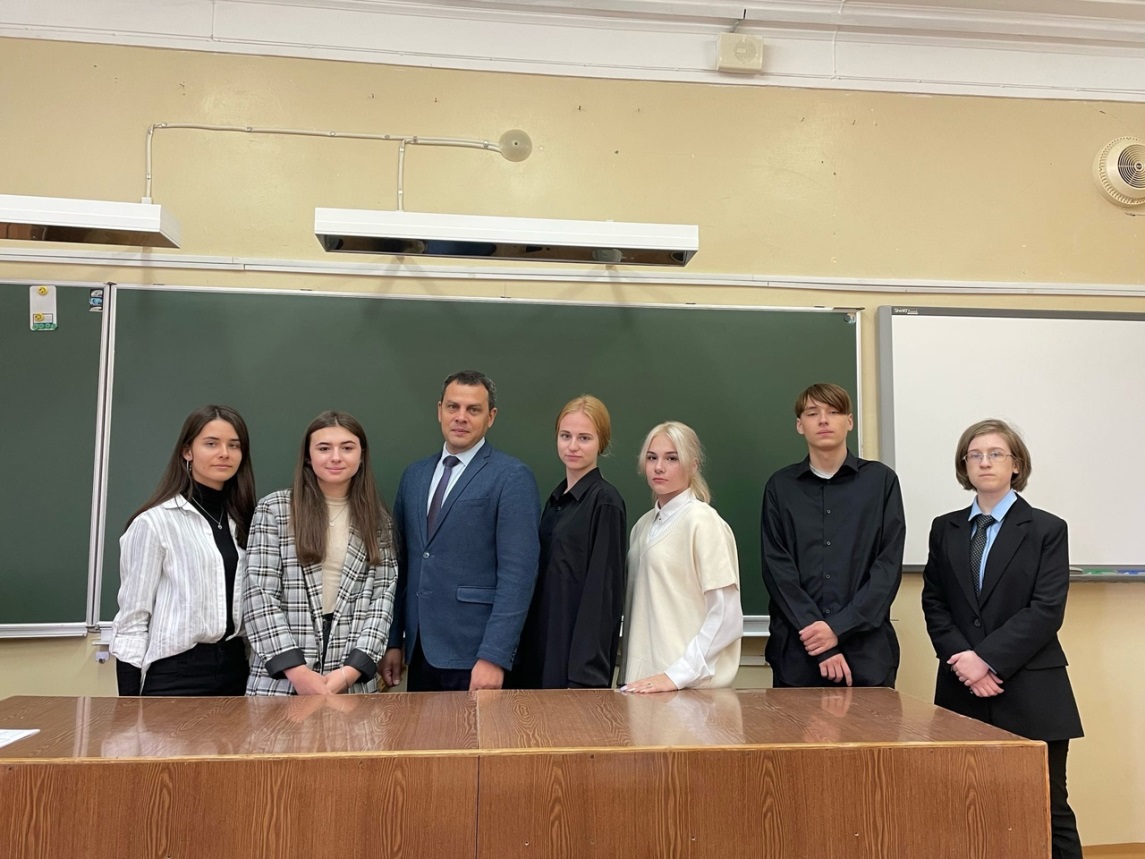 